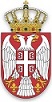 РЕПУБЛИКА СРБИЈАЈАВНИ ИЗВРШИТЕЉ КАТАРИНА СИМИЋВаљево, Мишарска бр. 6Пословни број. ИИВ 35/23Број телефона: 014/521-886Дана: 01.07.2024. годинеЈавни извршитељ Катарина Симић, у извршном поступку извршног повериоцa  AGRARIA TIM DOO, Ваљево, ул. МАЈОРА ИЛИЋА  3, МБ 21248924, ПИБ 109821717, број рачуна 265-3300310007996-78 који се води код банке RAIFFEISEN БАНКА А.Д. БЕОГРАД, број рачуна 330-0000025001792-60 који се води код банке RAIFFEISEN БАНКА А.Д. БЕОГРАД, чији је пуномоћник адв. Невена Михаиловић, Ваљево, Кнеза Милоша 2, против извршног дужника Немања Петровић, Новаци-УБ, ул. Новаци бб, ЈМБГ 1506993771613, ради намирења потраживања, донео је дана 01.07.2024.ЗАКЉУЧАКI ПРЕДАЈЕ СЕ У СВОЈИНУ купцу Николи Вићентијевићу, из Лазаревца, Чибутковица, ул. ДР ВОЈЕ ДАНИЛОВИЋА 8, ЈМБГ 2011987710313, покретна ствар која је била у власништву извршног дужника и то: ПНЕУМАТСКА ЧЕТВОРОРЕДНА СЕЈАЛИЦА “NODET GOUGIS”, PN II црвено-зелене боје, - за излицитирану вредност од 70.000,00 динара.II Свако заложно право на покретној ствари престаје доношењем овог закључка, па се купац овлашћује да може захтевати брисање заложног права из Регистра залоге на основу овог закључка, као и да се може на основу овог закључка регистровати као власник у свим јавним регистрима.III НАЛАЖЕ СЕ извршном дужнику, Немањи Петровићу, Новаци-УБ, ул. Новаци бб, ЈМБГ 1506993771613, да ПРЕДА у државину наведену покретну ствар из става I овог Закључка и то у року од 8(осам)дана од пријема овог Закључка.IV НАЛАЖЕ СЕ купцу, Николи Вићентијевићу, из Лазаревца, Чибутковица, ул. ДР ВОЈЕ ДАНИЛОВИЋА 8, ЈМБГ 2011987710313, да обавести јавног извршитеља да ли је у остављеном року преузео покретну ствар из става I овог закључка.О б р а з л о ж е њ еПред овим јавним извршитељем у току je поступак спровођења извршења по предлогу извршног повериоца AGRARIA TIM DOO, Ваљево, ул. МАЈОРА ИЛИЋА  3, МБ 21248924, ПИБ 109821717, против извршног дужника Немања Петровић, Новаци-УБ, ул. Новаци бб, ЈМБГ 1506993771613, на основу Решења о извршењу Основног суда у Убу ИИВ-72/2023 од 07.04.2023. године. Решењем о извршењу Основног суда у Убу посл. бр. Иив-72/23 од 07.04.2023. године, одређено је извршење ради намирења новчаног потраживања извршног повериоца.Поступајући у складу са наведеним решењем, јавни извршитељ је сходно, чл. 220. до 235. Закона о извршењу и обезбеђењу („Сл. гласник РС“ бр. 106/2015 и 106/2016 – аутентично тумачење, у даљем тексту: Закон), обавио попис и процену покретне ствари извршног дужника о чему је саставио Записник.Закључком од 22.05.2024. године јавни извршитељ је након неуспешне прве јавне продаје заказао другу јавну продају за дан 20.06.2024. године у 09:00 часова и на њој су учествовали четири понуђача.Јавни извршитељ је Закључком посл. бр. ИИВ 35/23 од 20.06.2024. године обавезао јединог понудиоца-купца Николу Вићентијевића, из Лазаревца, Чибутковица, ул. ДР ВОЈЕ ДАНИЛОВИЋА 8, ЈМБГ 2011987710313 да продајну цену исплати у целости у року од 15 (петнаест) дана од доношења поменутог закључка. Како је купац дана 01.07.2024. године на депозитни рачун јавног извршитеља уплатио износ од 49.000,00 динара на име преосталог износа цене коју је понудио на јавној продаји, што поред износа јемства уплаћеног на име учешћа у јавном надметању у износу од 21.000,00 динара укупно чини износ од  70.000,00 динара, то су се у складу са чл. 250. Закона о извршењу и обезбеђењу („Сл. гласник РС“, бр. 106/2015 и 106/2016 – аутентично тумачење)(у даљем тексту: Закон) стекли услови да јавни извршитељ донесе закључак о предаји покретне ствари купцу.На основу чл. 250. и 251. Закона јавни извршитељ је овластио купца покретне ствари да исту може регистровати на своје име у свим јавним регистрима, као и да на основу предметног закључка може захтевати брисање заложног права из Регистра залоге.Имајући у виду наведено, а у складу са чл. 23. као и чл. 250, 251. и 255. Закона, одлучено је као у изреци овог закључка.ПОУКА О ПРАВНОМ ЛЕКУ:Против овог закључка није дозвољен правни лек.ЈАВНИ ИЗВРШИТЕЉ________________Катарина Симић